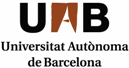      Manifestación de renuncia a la beca de régimen general o de movilidadBellaterra (Cerdanyola del Vallès), ____________ de _____________________ de ________Fecha: __________________________Registro: _______________________Sello de la Gestión AcadémicaPresidente/a del Jurado de Selección de Becarios de la UABDatos personalesDatos personalesDatos personalesDatos personalesDatos personalesDatos personalesDatos personalesNombreNombrePrimer apellidoPrimer apellidoPrimer apellidoSegundo apellidoSegundo apellidoDNI/NIEFecha de nacimientoFecha de nacimientoLugar de nacimientoLugar de nacimientoLugar de nacimientoNacionalidadCalle/avenida/plaza y númeroCalle/avenida/plaza y númeroCalle/avenida/plaza y númeroCalle/avenida/plaza y númeroCalle/avenida/plaza y númeroCalle/avenida/plaza y númeroCalle/avenida/plaza y númeroCódigo postalPoblaciónPoblaciónProvinciaProvinciaProvinciaTeléfonoCentro donde llevo a cabo los estudios (facultad / escuela universitaria)Centro donde llevo a cabo los estudios (facultad / escuela universitaria)Centro donde llevo a cabo los estudios (facultad / escuela universitaria)Centro donde llevo a cabo los estudios (facultad / escuela universitaria)Dirección electrónicaDirección electrónicaDirección electrónicaFecha de la matrícula______ de ____________________ de _______Motivo de la renuncia  Por anulación de matrícula. Fecha de anulación        Por incompatibilidad con otras becas o ayudas. Tipo de beca o ayuda        Por otros motivos      ¿He recibido del Ministerio el importe de la beca?    Sí           No      En el caso de que se le haya ingresado el importe de la beca, el Área de Asuntos Académicos le enviará hoja de reintegro del importe recibido para que usted haga el ingreso y entregue una copia sellada a la Gestión Académica o bien al Área de Asuntos Académicos.